ИНН 0261017707, КПП 026101001, р/с 40204810000000001211 в ГРКЦ НБ РБ Банка России г.Уфа,ОКПО 04277566, ОКТМО 80631460, БИК 048073001КАРАР                                                                 ПОСТАНОВЛЕНИЕ        30 сентябрь 2022 йыл                   № 44                        30 сентября 2022 год  Об аренде муниципального имуществаВ соответствии с Федеральным законом от 26 июля 2006 года №  135-ФЗ «О защите конкуренции», Порядком оформления прав пользования государственным имуществом Республики Башкортостан, утвержденным         Постановлением Правительства Республики Башкортостан от 29 декабря 2007г.  № 403, принятым к руководству при управлении муниципальным имуществом Решением Совета сельского поселения Сайрановский сельсовет муниципального района Ишимбайский район Республики Башкортостан от  20.04.2022г. № 35/220, на основании заявления Акционерного общества «Почта России», администрация Сайрановского сельского совета муниципального района Ишимбайский район Республики Башкортостан        п о с т а н о в  л  я е т:         1. Предоставить АО «Почта России» в аренду нежилое помещение, расположенное по адресу: РБ, Ишимбайский район, с. Сайраново, ул.Советская, д.23, площадью 31,6 кв.м., сроком на 11 месяцев, для размещения почтового отделения.        2. Предоставить АО «Почта России» в аренду нежилое помещение, расположенное по адресу: РБ, Ишимбайский район, с. Новоаптиково, ул.Северная, д. 8, площадью 30,9 кв.м., сроком на 11 месяцев, для размещения почтового отделения.         3. Контроль за исполнением настоящего постановления оставляю за   собой. Глава  администрации СПСайрановский  сельский совет               			                      Р.М.Валиев  Башкортостан РеспубликаhыИшембай районымуниципаль районыҺайран  ауыл советыауыл биләмәhе хакимиәте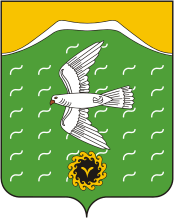 Администрация сельского поселенияСайрановский сельсоветмуниципального районаИшимбайский районРеспублики БашкортостанТөньяҡ  урамы, 8,Яңы  Әптек  ауылы, Ишембай районы, Башкортостан Республикаһы453222Тел.; 8(34794) 72-631, факс 72-631.Е-mail: sairansp@rambler.ru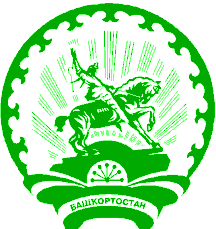 ул. Северная,8,с.Новоаптиково, Ишимбайский район,Республика Башкортостан453222Тел.; 8(34794) 72-631, факс 72-631.Е-mail: sairansp@rambler.ru